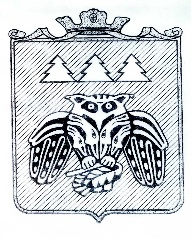 ПОСТАНОВЛЕНИЕадминистрации муниципального образованиямуниципального района «Сыктывдинский»«Сыктывдiн» муниципальнöй районынмуниципальнöй юкöнса администрациялöнШУÖМот 16 мая  2018 года    					                                               № 5/415О завершении отопительного периода 2017-2018 годовРуководствуясь пунктом 11.7 «Правил технической эксплуатации тепловых энергоустановок», утвержденных приказом Минэнерго РФ от 24 марта 2003 года N 115, администрация муниципального образования  муниципального района «Сыктывдинский»ПОСТАНОВЛЯЕТ:1. Завершить отопительный период с  17 мая  2018 года.2. Рекомендовать:- теплоснабжающим организациям произвести отключение систем отопления потребителей;- управляющим организациям многоквартирными домами, организациям, осуществляющим эксплуатацию жилищного фонда, товариществам собственников жилья, жилищным кооперативам (далее - организации по эксплуатации жилищного фонда) и предприятиям, обслуживающим объекты жилищно-коммунального хозяйства и социальной сферы, перевести системы теплоснабжения объектов на летнюю схему;           - теплоснабжающим организациям и предприятиям, обслуживающим инженерные сети, начать с 17 мая  2018 года подготовку котельных, тепловых сетей к отопительному периоду 2018-2019 годов согласно утвержденным графикам отключения теплоисточников и магистральных тепловых сетей для проведения испытаний и ремонтных работ в 2018 году;          - организациям по эксплуатации жилищного фонда начать подготовку систем теплоснабжения жилищного фонда к отопительному периоду 2018-2019 годов согласно утвержденным графикам отключения теплоисточников и магистральных тепловых сетей для проведения испытаний и ремонтных работ в 2018 году.3. Контроль за исполнением настоящего постановления оставляю за собой.4. Настоящее постановление вступает в силу со дня его официального опубликования.Первый заместитель руководителя администрации  муниципального района	                                                         Л.Ю. ДоронинаПОЯСНИТЕЛЬНАЯ ЗАПИСКАк проекту постановления администрации МО МР «Сыктывдинский»  «О завершении отопительного периода 2017-2018 годов»Данный проект внесен руководствуясь пунктом 11.7 «Правил технической эксплуатации тепловых энергоустановок», утвержденных приказом Минэнерго РФ от 24 марта 2003 года N 115.Дополнительное расходование средств местного бюджета не потребуется.ЛИСТ СОГЛАСОВАНИЯпроекта постановленияадминистрации МО МР «Сыктывдинский»О завершении отопительного периода 2017-2018/ годовнаименование проекта постановленияПроект внесен: управление УЖКХ администрации МО МР «Сыктывдинский».Исполнитель: зам.начальника УЖКХ, Сушко Ирина Олеговна. Дата внесения проекта: 15   мая   2018 годаНаправление проекта в прокуратуру(для правового управления) _______________________________________________ .                                                             (направить, не направить, подпись)Отправка проекта в прокуратуру (для отдела общего обеспечения) _________________________________________ .                                                                      (дата направления, подпись)   Рассылка: _______________________ .Должность лица, согласовавшего проектФамилия, инициалы имени и отчества лица, согласовавшего проектДата согласованияРезультат согласованияПодписьНачальник правового управленияМамина Л.В.Начальник УЖКХЗыбин Е.А.